To be taught in this unit:Chapter 12: Το άγγιγμα, Chapter 13: Δέκα μέρες στον παράδεισο, Chapter 14: Η επάνοδοςSkills in analysis and critical thinkingResponding critically and creatively to the prescribed issuesRefining exam techniquesUnit informationUnit informationUnit outlineUnit outlineUnit outlineUnit outlineIndicative time: 10 weeksThe theme – The individual and contemporary societyAssessment: HSC Trial Examination, Term 3 Weeks 2-3Speaking – 10 marks (10% weighting)Text analysis – (10% weighting for A + B)  Part A – 15 marks Part B – 10 marks Writing – 15 marks (10% weighting)Indicative time: 10 weeksThe theme – The individual and contemporary societyAssessment: HSC Trial Examination, Term 3 Weeks 2-3Speaking – 10 marks (10% weighting)Text analysis – (10% weighting for A + B)  Part A – 15 marks Part B – 10 marks Writing – 15 marks (10% weighting)Students will explore the prescribed issues through the prescribed textsPrescribed issues:The resilience of the human spiritRelationshipsThe impact of change on societyExamples:Coping with adversity, personal growth, expression through the creative artsSocial responsibility, acceptance of difference, the power of hope and loveGlobalisation, socio-political events, use of technologyPrescribed texts:Αμίλητη αγάπη (Unspoken Love), by Loty Petrovits-Androutsopoulou, 3rd edition, Patakis Publications, Athens, 2019 Students will explore the prescribed issues through the prescribed textsPrescribed issues:The resilience of the human spiritRelationshipsThe impact of change on societyExamples:Coping with adversity, personal growth, expression through the creative artsSocial responsibility, acceptance of difference, the power of hope and loveGlobalisation, socio-political events, use of technologyPrescribed texts:Αμίλητη αγάπη (Unspoken Love), by Loty Petrovits-Androutsopoulou, 3rd edition, Patakis Publications, Athens, 2019 Students will explore the prescribed issues through the prescribed textsPrescribed issues:The resilience of the human spiritRelationshipsThe impact of change on societyExamples:Coping with adversity, personal growth, expression through the creative artsSocial responsibility, acceptance of difference, the power of hope and loveGlobalisation, socio-political events, use of technologyPrescribed texts:Αμίλητη αγάπη (Unspoken Love), by Loty Petrovits-Androutsopoulou, 3rd edition, Patakis Publications, Athens, 2019 Students will explore the prescribed issues through the prescribed textsPrescribed issues:The resilience of the human spiritRelationshipsThe impact of change on societyExamples:Coping with adversity, personal growth, expression through the creative artsSocial responsibility, acceptance of difference, the power of hope and loveGlobalisation, socio-political events, use of technologyPrescribed texts:Αμίλητη αγάπη (Unspoken Love), by Loty Petrovits-Androutsopoulou, 3rd edition, Patakis Publications, Athens, 2019 ObjectivesObjectivesTargeted outcomesTargeted outcomesTargeted outcomesTargeted outcomesObjective 1:Present and discuss opinions, ideas and points of view in Modern Greek  Objective 2:Evaluate, analyse and respond to text that is in Modern Greek  and that reflects the culture of Greek –speaking communitiesObjective 1:Present and discuss opinions, ideas and points of view in Modern Greek  Objective 2:Evaluate, analyse and respond to text that is in Modern Greek  and that reflects the culture of Greek –speaking communitiesThe student:1.1 discusses attitudes, opinions and ideas in Modern Greek 1.2 formulates and justifies a written or spoken argument in Modern Greek 2.1 evaluates and responds to text personally, creatively and critically2.2 analyses how meaning is conveyed2.3 analyses the social, political, cultural and/or literary contexts of text that is in Modern Greek The student:1.1 discusses attitudes, opinions and ideas in Modern Greek 1.2 formulates and justifies a written or spoken argument in Modern Greek 2.1 evaluates and responds to text personally, creatively and critically2.2 analyses how meaning is conveyed2.3 analyses the social, political, cultural and/or literary contexts of text that is in Modern Greek The student:1.1 discusses attitudes, opinions and ideas in Modern Greek 1.2 formulates and justifies a written or spoken argument in Modern Greek 2.1 evaluates and responds to text personally, creatively and critically2.2 analyses how meaning is conveyed2.3 analyses the social, political, cultural and/or literary contexts of text that is in Modern Greek The student:1.1 discusses attitudes, opinions and ideas in Modern Greek 1.2 formulates and justifies a written or spoken argument in Modern Greek 2.1 evaluates and responds to text personally, creatively and critically2.2 analyses how meaning is conveyed2.3 analyses the social, political, cultural and/or literary contexts of text that is in Modern Greek Learning intentionsLearning intentionsSuccess criteria Success criteria Success criteria Success criteria By the end of this unit students will be able to:understand and talk about the prescribed issues and the sub-issues as they relate to Chapters 12-14explore and understand Chapters 12-14develop critical thinking and ways of developing and expressing a point of viewrespond creatively to the prescribed issues orally and in writingconsolidate knowledge and understanding of literary techniquedemonstrate refinement of exam technique.By the end of this unit students will be able to:understand and talk about the prescribed issues and the sub-issues as they relate to Chapters 12-14explore and understand Chapters 12-14develop critical thinking and ways of developing and expressing a point of viewrespond creatively to the prescribed issues orally and in writingconsolidate knowledge and understanding of literary techniquedemonstrate refinement of exam technique.Evidence of successful learning will include:ability to annotate, paraphrase and clearly articulate the significance and relevance of the prescribed issues as they relate to the prescribed textability to unpack a chapter by learning to interpret text, subtext and nuances, and ability to clearly identify and analyse the issues and sub-issues of the extractability to think critically and creatively, and support an argument logically and effectivelyability to create written and spoken text in response to stimulusdemonstrated ability to talk about literary technique and how it is used to convey meaningdemonstrated improved outcomes in practice exams.Evidence of successful learning will include:ability to annotate, paraphrase and clearly articulate the significance and relevance of the prescribed issues as they relate to the prescribed textability to unpack a chapter by learning to interpret text, subtext and nuances, and ability to clearly identify and analyse the issues and sub-issues of the extractability to think critically and creatively, and support an argument logically and effectivelyability to create written and spoken text in response to stimulusdemonstrated ability to talk about literary technique and how it is used to convey meaningdemonstrated improved outcomes in practice exams.Evidence of successful learning will include:ability to annotate, paraphrase and clearly articulate the significance and relevance of the prescribed issues as they relate to the prescribed textability to unpack a chapter by learning to interpret text, subtext and nuances, and ability to clearly identify and analyse the issues and sub-issues of the extractability to think critically and creatively, and support an argument logically and effectivelyability to create written and spoken text in response to stimulusdemonstrated ability to talk about literary technique and how it is used to convey meaningdemonstrated improved outcomes in practice exams.Evidence of successful learning will include:ability to annotate, paraphrase and clearly articulate the significance and relevance of the prescribed issues as they relate to the prescribed textability to unpack a chapter by learning to interpret text, subtext and nuances, and ability to clearly identify and analyse the issues and sub-issues of the extractability to think critically and creatively, and support an argument logically and effectivelyability to create written and spoken text in response to stimulusdemonstrated ability to talk about literary technique and how it is used to convey meaningdemonstrated improved outcomes in practice exams.Language examplesLanguage examplesRelated textsRelated textsText typesText typesVocabulary, idiomatic expressions and grammar from the Modern Greek Continuers syllabus (assumed knowledge). In addition to this, the grammar as prescribed in Section 8.5 of the Modern Greek Extension syllabus.Consolidate vocabulary and expressions in Chapters 12-14Imperfect tense Drawing a conclusionVocabulary, idiomatic expressions and grammar from the Modern Greek Continuers syllabus (assumed knowledge). In addition to this, the grammar as prescribed in Section 8.5 of the Modern Greek Extension syllabus.Consolidate vocabulary and expressions in Chapters 12-14Imperfect tense Drawing a conclusionBrain drainhttps://www.youtube.com/watch?v=v42YJpLEI-4Brain drain : To προφίλ των Ελλήνων που έφυγανhttps://www.in.gr/2019/12/30/economy/brain-drain-profil-ton-ellinon-pou-efygan/Brain drainhttps://www.youtube.com/watch?v=v42YJpLEI-4Brain drain : To προφίλ των Ελλήνων που έφυγανhttps://www.in.gr/2019/12/30/economy/brain-drain-profil-ton-ellinon-pou-efygan/Formal letterMonologueNarrative accountArticleShort essayFormal letterMonologueNarrative accountArticleShort essayResourcesResourcesResourcesResourcesResourcesResourcesΑμίλητη αγάπη (Unspoken Love), novel by Loty Petrovits-Androutsopoulou, 3rd edition, Patakis Publications, Athens 2019Brain drain – a Skai radio programhttps://www.youtube.com/watch?v=v42YJpLEI-4Brain drain : To προφίλ των Ελλήνων που έφυγαν – online articlehttps://www.in.gr/2019/12/30/economy/brain-drain-profil-ton-ellinon-pou-efygan/Stage 6 Modern Greek Extension – support materials, NSW Department of Education, 2019AISNSW Extension 2020-24 Resource Writing Project, AISNSW, 2019Modern Greek Extension syllabus, NESA, 2009Αμίλητη αγάπη (Unspoken Love), novel by Loty Petrovits-Androutsopoulou, 3rd edition, Patakis Publications, Athens 2019Brain drain – a Skai radio programhttps://www.youtube.com/watch?v=v42YJpLEI-4Brain drain : To προφίλ των Ελλήνων που έφυγαν – online articlehttps://www.in.gr/2019/12/30/economy/brain-drain-profil-ton-ellinon-pou-efygan/Stage 6 Modern Greek Extension – support materials, NSW Department of Education, 2019AISNSW Extension 2020-24 Resource Writing Project, AISNSW, 2019Modern Greek Extension syllabus, NESA, 2009Αμίλητη αγάπη (Unspoken Love), novel by Loty Petrovits-Androutsopoulou, 3rd edition, Patakis Publications, Athens 2019Brain drain – a Skai radio programhttps://www.youtube.com/watch?v=v42YJpLEI-4Brain drain : To προφίλ των Ελλήνων που έφυγαν – online articlehttps://www.in.gr/2019/12/30/economy/brain-drain-profil-ton-ellinon-pou-efygan/Stage 6 Modern Greek Extension – support materials, NSW Department of Education, 2019AISNSW Extension 2020-24 Resource Writing Project, AISNSW, 2019Modern Greek Extension syllabus, NESA, 2009Αμίλητη αγάπη (Unspoken Love), novel by Loty Petrovits-Androutsopoulou, 3rd edition, Patakis Publications, Athens 2019Brain drain – a Skai radio programhttps://www.youtube.com/watch?v=v42YJpLEI-4Brain drain : To προφίλ των Ελλήνων που έφυγαν – online articlehttps://www.in.gr/2019/12/30/economy/brain-drain-profil-ton-ellinon-pou-efygan/Stage 6 Modern Greek Extension – support materials, NSW Department of Education, 2019AISNSW Extension 2020-24 Resource Writing Project, AISNSW, 2019Modern Greek Extension syllabus, NESA, 2009Αμίλητη αγάπη (Unspoken Love), novel by Loty Petrovits-Androutsopoulou, 3rd edition, Patakis Publications, Athens 2019Brain drain – a Skai radio programhttps://www.youtube.com/watch?v=v42YJpLEI-4Brain drain : To προφίλ των Ελλήνων που έφυγαν – online articlehttps://www.in.gr/2019/12/30/economy/brain-drain-profil-ton-ellinon-pou-efygan/Stage 6 Modern Greek Extension – support materials, NSW Department of Education, 2019AISNSW Extension 2020-24 Resource Writing Project, AISNSW, 2019Modern Greek Extension syllabus, NESA, 2009Αμίλητη αγάπη (Unspoken Love), novel by Loty Petrovits-Androutsopoulou, 3rd edition, Patakis Publications, Athens 2019Brain drain – a Skai radio programhttps://www.youtube.com/watch?v=v42YJpLEI-4Brain drain : To προφίλ των Ελλήνων που έφυγαν – online articlehttps://www.in.gr/2019/12/30/economy/brain-drain-profil-ton-ellinon-pou-efygan/Stage 6 Modern Greek Extension – support materials, NSW Department of Education, 2019AISNSW Extension 2020-24 Resource Writing Project, AISNSW, 2019Modern Greek Extension syllabus, NESA, 2009OutcomesSuggested teaching and learning activities/ learning experiencesSuggested teaching and learning activities/ learning experiencesEvidence of learning and feedback to studentsEvidence of learning and feedback to studentsRegistration date1.11.2Activity 1Students read Chapter 12 and contribute to the construction of a plot summary using Google Docs/Padlet/butchers paper and identify the issues raised.Vocabulary activities - Kahoot! quiz, flashcards, Quizlet, cloze activitiesActivity 1Students read Chapter 12 and contribute to the construction of a plot summary using Google Docs/Padlet/butchers paper and identify the issues raised.Vocabulary activities - Kahoot! quiz, flashcards, Quizlet, cloze activitiesEach group contributes to their Google Doc and invites teacher access for feedback. Students develop a plot summary by selecting the key points of the storyline. Students identify the prescribed issues and examples arising in the chapter. Teacher monitors each group’s construction of the plot summary and identification of issues and provides suggestions, as required.Students receive recognition/score via Kahoot! on their performance. Peer assessment on cloze and other vocabulary exercises.Each group contributes to their Google Doc and invites teacher access for feedback. Students develop a plot summary by selecting the key points of the storyline. Students identify the prescribed issues and examples arising in the chapter. Teacher monitors each group’s construction of the plot summary and identification of issues and provides suggestions, as required.Students receive recognition/score via Kahoot! on their performance. Peer assessment on cloze and other vocabulary exercises.2.12.22.3Activity 2Students complete the study guide questions:«Καλό απόγευμα και καλά μυαλά!» 
Place this quote in context.Go back to p. 36 and find the adverb Irini uses to describe the first time she and Themis touched. After reading Chapter 12, refer to the extract on p. 122 where this moment of ‘touch’ is discussed by the characters. Why is it so significant?Discuss the writing technique employed by the author in this chapter.How is the issue of resilience of the human spirit explored in this chapter?What do we learn in this chapter about acceptance of difference?How did Themis set up the scene with poetry and literature scattered around and music playing in the background, in preparation for Irini’s visit?What is the mood at the beginning of the chapter and how does it change throughout?Activity 2Students complete the study guide questions:«Καλό απόγευμα και καλά μυαλά!» 
Place this quote in context.Go back to p. 36 and find the adverb Irini uses to describe the first time she and Themis touched. After reading Chapter 12, refer to the extract on p. 122 where this moment of ‘touch’ is discussed by the characters. Why is it so significant?Discuss the writing technique employed by the author in this chapter.How is the issue of resilience of the human spirit explored in this chapter?What do we learn in this chapter about acceptance of difference?How did Themis set up the scene with poetry and literature scattered around and music playing in the background, in preparation for Irini’s visit?What is the mood at the beginning of the chapter and how does it change throughout?Students respond in depth to the study guide questions showing a deep understanding of the issues and the content of the chapter, as well as the ability to support their response with evidence from the text.Teacher provides individual feedback and suggestions for improvement.Students respond in depth to the study guide questions showing a deep understanding of the issues and the content of the chapter, as well as the ability to support their response with evidence from the text.Teacher provides individual feedback and suggestions for improvement.2.12.2Activity 3Students read the following webpages about the mythological character of Νηρέας. http://users.sch.gr/ipap/mixogeni/34.htmhttps://www.ancientgreecereloaded.com/files/ancient_greece_reloaded_website/gods_and_goddesses/nereus.phpAs a group, discuss why Mr Noyger compares Themis to him. 
What is achieved by this?Activity 3Students read the following webpages about the mythological character of Νηρέας. http://users.sch.gr/ipap/mixogeni/34.htmhttps://www.ancientgreecereloaded.com/files/ancient_greece_reloaded_website/gods_and_goddesses/nereus.phpAs a group, discuss why Mr Noyger compares Themis to him. 
What is achieved by this?Student engagement. Ability to make contributions to discussion with clarity and confidence, and support contribution with reasoned arguments.Teacher provides oral feedback and encouragement.Student engagement. Ability to make contributions to discussion with clarity and confidence, and support contribution with reasoned arguments.Teacher provides oral feedback and encouragement.1.11.22.1Activity 4Speaking activity. Using the Monologue planning proforma, students prepare a three minute monologue on the following topic:«Όταν αντιμετωπίζουμε δυσκολίες στη ζωή, πρέπει να αναζητούμε τη δύναμη για να τις ξεπεράσουμε πρώτα στον εαυτό μας.»Activity 4Speaking activity. Using the Monologue planning proforma, students prepare a three minute monologue on the following topic:«Όταν αντιμετωπίζουμε δυσκολίες στη ζωή, πρέπει να αναζητούμε τη δύναμη για να τις ξεπεράσουμε πρώτα στον εαυτό μας.»Students demonstrate ability to well-sequenced monologue that has depth and breadth.Teacher provides individual feedback.Students demonstrate ability to well-sequenced monologue that has depth and breadth.Teacher provides individual feedback.1.11.2Activity 5In groups, students create a Venn diagram of Themis’ feelings ‘before’ and ‘after’ he learns that Irini is in love with him. Students use the diagram as a vehicle to write their diary entry on the following topic:Είσαι ο Θέμης. Γράφεις στο ημερολόγιό σου καθρεφτίζοντας τα συναισθηματα σου πριν και μετά μάθεις από τον Γρηγόρη ότι η Ειρήνη σ’αγαπά.Imagine you are Themis. Write a diary entry reflecting on your feelings prior to and after learning from Grigoris that Irini also loves you. Write 200 words in Greek.Activity 5In groups, students create a Venn diagram of Themis’ feelings ‘before’ and ‘after’ he learns that Irini is in love with him. Students use the diagram as a vehicle to write their diary entry on the following topic:Είσαι ο Θέμης. Γράφεις στο ημερολόγιό σου καθρεφτίζοντας τα συναισθηματα σου πριν και μετά μάθεις από τον Γρηγόρη ότι η Ειρήνη σ’αγαπά.Imagine you are Themis. Write a diary entry reflecting on your feelings prior to and after learning from Grigoris that Irini also loves you. Write 200 words in Greek.Students develop a coherent diary entry using Google Docs reflecting clearly ‘before’ and ‘after’ feelings.Teacher adds comments to the document. Students follow up on comments improving word choice, expressions adopting suggestions made by teacher.Students develop a coherent diary entry using Google Docs reflecting clearly ‘before’ and ‘after’ feelings.Teacher adds comments to the document. Students follow up on comments improving word choice, expressions adopting suggestions made by teacher.1.2Activity 6a) Students read Chapter 13 and contribute to the construction of plot summary using Google Docs/Padlet/butchers paper and identify the issues raised.b) Vocabulary activities - Kahoot! quiz, flashcards, Quizlet, cloze activities.Activity 6a) Students read Chapter 13 and contribute to the construction of plot summary using Google Docs/Padlet/butchers paper and identify the issues raised.b) Vocabulary activities - Kahoot! quiz, flashcards, Quizlet, cloze activities.Each group contributes to their Google Doc and invites teacher access for feedback. Students develop a plot summary by selecting the key points of the storyline. Students identify the prescribed and sub-issues arising in the chapter. Teacher monitors each group’s construction of the plot summary and identification of issues and provides suggestions, as required.Students receive recognition/score via Kahoot! on their performance. Peer assessment on cloze and other vocabulary exercises.Each group contributes to their Google Doc and invites teacher access for feedback. Students develop a plot summary by selecting the key points of the storyline. Students identify the prescribed and sub-issues arising in the chapter. Teacher monitors each group’s construction of the plot summary and identification of issues and provides suggestions, as required.Students receive recognition/score via Kahoot! on their performance. Peer assessment on cloze and other vocabulary exercises.2.12.22.3Activity 7Students complete the study guide questions:How does Irini describe their last 10 days together? Explain in detail.Why was Themis receiving Irini each day with a new love note?What did the note with the quotation from “Report to Greco” reveal about Themis?‘Εχεις τα πινέλα, έχεις τις μπογές, ζωγράφισε τον παράδεισο και μπες μέσα.»What does Irini try to emphasise to Themis with these words?How do you think Olga might feel on learning of their love? In this chapter, it is Irini who comes across as stronger and more optimistic. Justify this statement with references to the text.Choose three themes we see in this chapter and discuss their development.Activity 7Students complete the study guide questions:How does Irini describe their last 10 days together? Explain in detail.Why was Themis receiving Irini each day with a new love note?What did the note with the quotation from “Report to Greco” reveal about Themis?‘Εχεις τα πινέλα, έχεις τις μπογές, ζωγράφισε τον παράδεισο και μπες μέσα.»What does Irini try to emphasise to Themis with these words?How do you think Olga might feel on learning of their love? In this chapter, it is Irini who comes across as stronger and more optimistic. Justify this statement with references to the text.Choose three themes we see in this chapter and discuss their development.Students respond in depth to the study guide questions showing a deep understanding of the issues and the content of the chapter, as well as the ability to support their response with evidence from the text.Teacher provides individual feedback and suggestions for improvement.Students respond in depth to the study guide questions showing a deep understanding of the issues and the content of the chapter, as well as the ability to support their response with evidence from the text.Teacher provides individual feedback and suggestions for improvement.1.2Activity 8Students engage in a debate on the topic: Teenage love does not last.Activity 8Students engage in a debate on the topic: Teenage love does not last.Students organise their teams and brainstorm the topic, using their choice of brainstorming tool.Participation in the debate.Teacher provides feedback via his/her role of adjudicator.Students organise their teams and brainstorm the topic, using their choice of brainstorming tool.Participation in the debate.Teacher provides feedback via his/her role of adjudicator.1.22.1Activity 9Students prepare an impromptu speech on the topic:  
Σίγουρα ως άτομα μπορούμε να κάνουμε καποια πράγματα, αλλά ενωμένοι μπορούμε να κάνουμε πολύ περισσότερα. Συμφωνείς ή διαφωνείς;Certainly, as individuals, we can do some things but united we can do much more. Do you agree or disagree?Students have 10 minutes to prepare their speech, using the scaffolding strategies they have learnt via the Monologue planning proforma, and present to the class.Activity 9Students prepare an impromptu speech on the topic:  
Σίγουρα ως άτομα μπορούμε να κάνουμε καποια πράγματα, αλλά ενωμένοι μπορούμε να κάνουμε πολύ περισσότερα. Συμφωνείς ή διαφωνείς;Certainly, as individuals, we can do some things but united we can do much more. Do you agree or disagree?Students have 10 minutes to prepare their speech, using the scaffolding strategies they have learnt via the Monologue planning proforma, and present to the class.Students’ engagement in individual preparation of well-sequenced speech. Peer feedback via PMI. Students’ engagement in individual preparation of well-sequenced speech. Peer feedback via PMI. 1.2Activity 10Discussion to elicit ideas for an article. Students to write article for the class/school blog (300 words in Greek.):We must accept others with their individual particularities.«Πρέπει να αποδεχόμαστε τους άλλους με τις ιδαιτερότητές τους».Activity 10Discussion to elicit ideas for an article. Students to write article for the class/school blog (300 words in Greek.):We must accept others with their individual particularities.«Πρέπει να αποδεχόμαστε τους άλλους με τις ιδαιτερότητές τους».Students collaborate to brainstorm the topic and develop ideas to include in the article.Students able to effectively express their point of view.Teacher feedback.Students collaborate to brainstorm the topic and develop ideas to include in the article.Students able to effectively express their point of view.Teacher feedback.1.11.2Activity 11a) Students read Chapter 14 and contribute to the construction of a plot summary using Google Docs/Padlet/butchers paper and identify the issues raised.b) Vocabulary activities - Kahoot! quiz, flashcards, Quizlet, cloze activitiesActivity 11a) Students read Chapter 14 and contribute to the construction of a plot summary using Google Docs/Padlet/butchers paper and identify the issues raised.b) Vocabulary activities - Kahoot! quiz, flashcards, Quizlet, cloze activitiesEach group contributes to their Google Doc and invites teacher access for feedback. Students develop a plot summary by selecting the key points of the storyline. Students identify the prescribed and sub-issues arising in the chapter. Teacher monitors each group’s construction of the plot summary and identification of issues and provides suggestions, as required.Students receive recognition/score via Kahoot! on their performance. Peer assessment on cloze and other vocabulary exercises.Each group contributes to their Google Doc and invites teacher access for feedback. Students develop a plot summary by selecting the key points of the storyline. Students identify the prescribed and sub-issues arising in the chapter. Teacher monitors each group’s construction of the plot summary and identification of issues and provides suggestions, as required.Students receive recognition/score via Kahoot! on their performance. Peer assessment on cloze and other vocabulary exercises.2.12.22.3Activity 12Students complete the study guide questions:How did Irini realise that Olga had recovered from her obsession with Apellis?What was the reaction of Irini’s family to the revelation of her feelings for Themis?«Σε κάθε έρωτα ξαναζεί η εμπειρία της γεύσης του παραδείσου και της απώλειας του παραδείσου».What does Themis mean with these words?One page in this chapter contains one of the most important messages of this novel. Identify the message and discuss.What does the neighbour’s assumption reveal about society’s attitude towards people with disability?Why do you think the author has not been explicit about the outcome of Themis’ operation?What do you think was the outcome of Themis’ operation? Support your answer with references from the text.Even though the author is concerned with certain issues in this novel, the current economic situation of Greece is not ignored. Explain with references from this chapter.«... για όποιον έλκεται ή σχετίζεται με ανάπηρο άνθρωπο, οι άλλοι αμέσως υποψιάζονται ότι παρεκκλίνει, δεν μπορεί να είναι ισορροπημένος». What message is the author conveying through these words?Activity 12Students complete the study guide questions:How did Irini realise that Olga had recovered from her obsession with Apellis?What was the reaction of Irini’s family to the revelation of her feelings for Themis?«Σε κάθε έρωτα ξαναζεί η εμπειρία της γεύσης του παραδείσου και της απώλειας του παραδείσου».What does Themis mean with these words?One page in this chapter contains one of the most important messages of this novel. Identify the message and discuss.What does the neighbour’s assumption reveal about society’s attitude towards people with disability?Why do you think the author has not been explicit about the outcome of Themis’ operation?What do you think was the outcome of Themis’ operation? Support your answer with references from the text.Even though the author is concerned with certain issues in this novel, the current economic situation of Greece is not ignored. Explain with references from this chapter.«... για όποιον έλκεται ή σχετίζεται με ανάπηρο άνθρωπο, οι άλλοι αμέσως υποψιάζονται ότι παρεκκλίνει, δεν μπορεί να είναι ισορροπημένος». What message is the author conveying through these words?Students respond in depth to the study guide questions showing a deep understanding of the issues and the content of the chapter, as well as the ability to support their response with evidence from the text.Teacher provides individual feedback and suggestions for improvement.Students respond in depth to the study guide questions showing a deep understanding of the issues and the content of the chapter, as well as the ability to support their response with evidence from the text.Teacher provides individual feedback and suggestions for improvement.1.11.22.3Activity 13Group work. The class is divided into groups. Each group works on one or more of the following topics:Describe how each of the main characters has grown throughout the novel. How are the 25 year old Irini and Olga different from their 16 year old selves?How does Themis view his disability and his unique set of circumstances?Research the impact of the global financial crisis on the young, the elderly, minority groups and families in Greece.Discuss the role played by Themis’ benefactor. Explore the tradition of benefaction in Greece. Activity 13Group work. The class is divided into groups. Each group works on one or more of the following topics:Describe how each of the main characters has grown throughout the novel. How are the 25 year old Irini and Olga different from their 16 year old selves?How does Themis view his disability and his unique set of circumstances?Research the impact of the global financial crisis on the young, the elderly, minority groups and families in Greece.Discuss the role played by Themis’ benefactor. Explore the tradition of benefaction in Greece. Students collaborate to develop answers to the questions and present their answers to the group.Teacher provides ongoing feedback as the students are preparing their responses.Students collaborate to develop answers to the questions and present their answers to the group.Teacher provides ongoing feedback as the students are preparing their responses.1.12.12.3Activity 14Students listen to the Skai radio program, Brain Drain then summarise the issues raised in the program.https://www.youtube.com/watch?v=v42YJpLEI-4Soapbox activity: Students choose one issue and write a narrative account of the issues raised in the radio program.Activity 14Students listen to the Skai radio program, Brain Drain then summarise the issues raised in the program.https://www.youtube.com/watch?v=v42YJpLEI-4Soapbox activity: Students choose one issue and write a narrative account of the issues raised in the radio program.Students work collaboratively to summarise the issues. Students use the collective ideas to create their narrative account.Teacher provides written feedback identifying areas of strength and how improvement can be made.Students work collaboratively to summarise the issues. Students use the collective ideas to create their narrative account.Teacher provides written feedback identifying areas of strength and how improvement can be made.2.3Activity 15Students read the article, Brain drain: Το προφίλ των Ελλήνων που έφυγαν.https://www.in.gr/2019/12/30/economy/brain-drain-profil-ton-ellinon-pou-efygan/Students respond to the following questions:How has the ‘brain drain’ impacted on Greece?What incentives have been proposed to reverse this trend?To what extent are the main characters of the novel part of the ‘brain drain’?Activity 15Students read the article, Brain drain: Το προφίλ των Ελλήνων που έφυγαν.https://www.in.gr/2019/12/30/economy/brain-drain-profil-ton-ellinon-pou-efygan/Students respond to the following questions:How has the ‘brain drain’ impacted on Greece?What incentives have been proposed to reverse this trend?To what extent are the main characters of the novel part of the ‘brain drain’?Students respond in depth to the questions showing a deep understanding of the issues, as well as the ability to support their response with evidence from the related and prescribed text.Teacher provides individual feedback and suggestions for improvement.Students respond in depth to the questions showing a deep understanding of the issues, as well as the ability to support their response with evidence from the related and prescribed text.Teacher provides individual feedback and suggestions for improvement.1.11.2Activity 16«Η απόσταση κάνει τις καρδιές να χτυπούν πιο δυνατά». Συμφωνείς;Absence makes the heart grow fonder. Do you agree?Students write a 300 word article in Greek for the class blog. Activity 16«Η απόσταση κάνει τις καρδιές να χτυπούν πιο δυνατά». Συμφωνείς;Absence makes the heart grow fonder. Do you agree?Students write a 300 word article in Greek for the class blog. Students create a plan for their article.Teacher provides feedback and suggestions on the plan.Students adopt and embed teacher feedback on final draft.Students create a plan for their article.Teacher provides feedback and suggestions on the plan.Students adopt and embed teacher feedback on final draft.RegistrationRegistrationRegistrationRegistrationRegistrationAfter you have taught the unit of work, record in this section your evaluation of the unit and any variations you implemented or would choose to implement the next time you teach the unit. The evaluation process should include feedback from students and will inform the next steps in student learning.After you have taught the unit of work, record in this section your evaluation of the unit and any variations you implemented or would choose to implement the next time you teach the unit. The evaluation process should include feedback from students and will inform the next steps in student learning.After you have taught the unit of work, record in this section your evaluation of the unit and any variations you implemented or would choose to implement the next time you teach the unit. The evaluation process should include feedback from students and will inform the next steps in student learning.After you have taught the unit of work, record in this section your evaluation of the unit and any variations you implemented or would choose to implement the next time you teach the unit. The evaluation process should include feedback from students and will inform the next steps in student learning.After you have taught the unit of work, record in this section your evaluation of the unit and any variations you implemented or would choose to implement the next time you teach the unit. The evaluation process should include feedback from students and will inform the next steps in student learning.Teacher evaluationTeacher evaluationTeacher evaluationComments / variationsComments / variationsDate commencedDate completedDate completedTeacher nameTeacher signatureTeacher signatureCurriculum Coordinator signatureSupervisor signatureSupervisor signature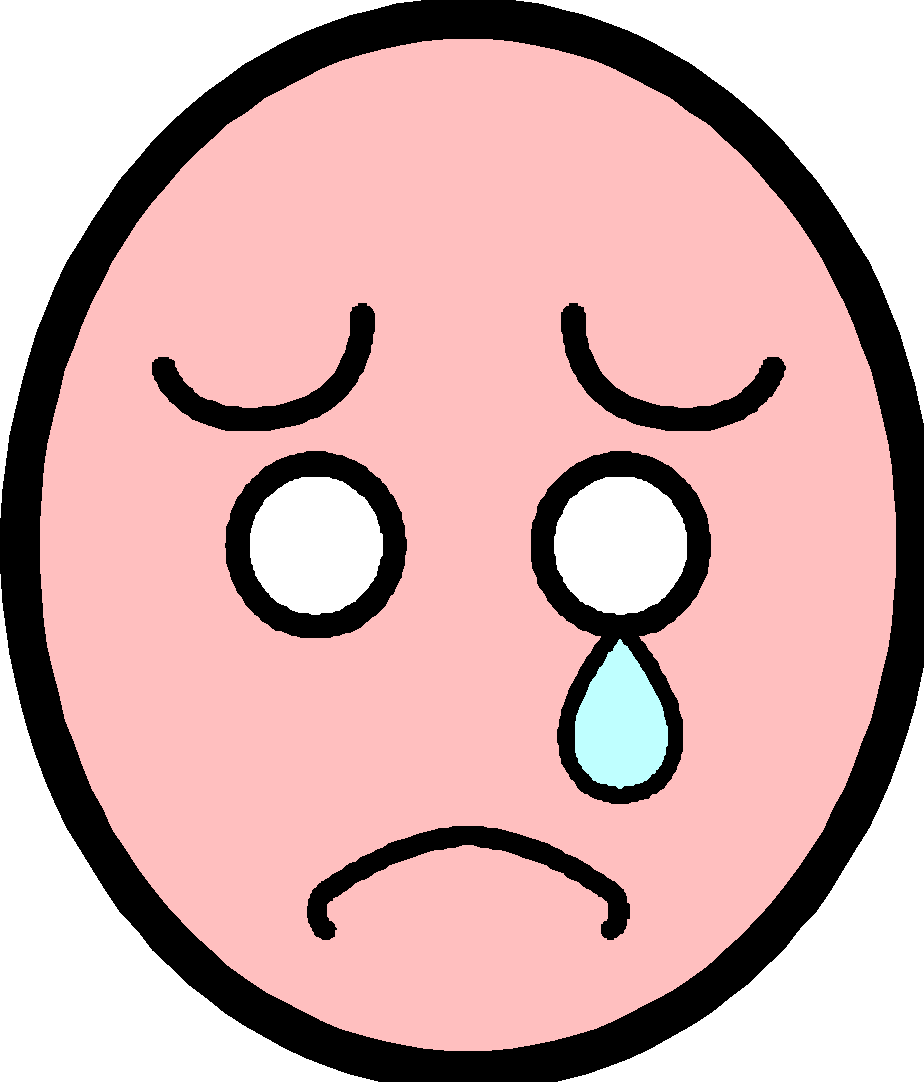 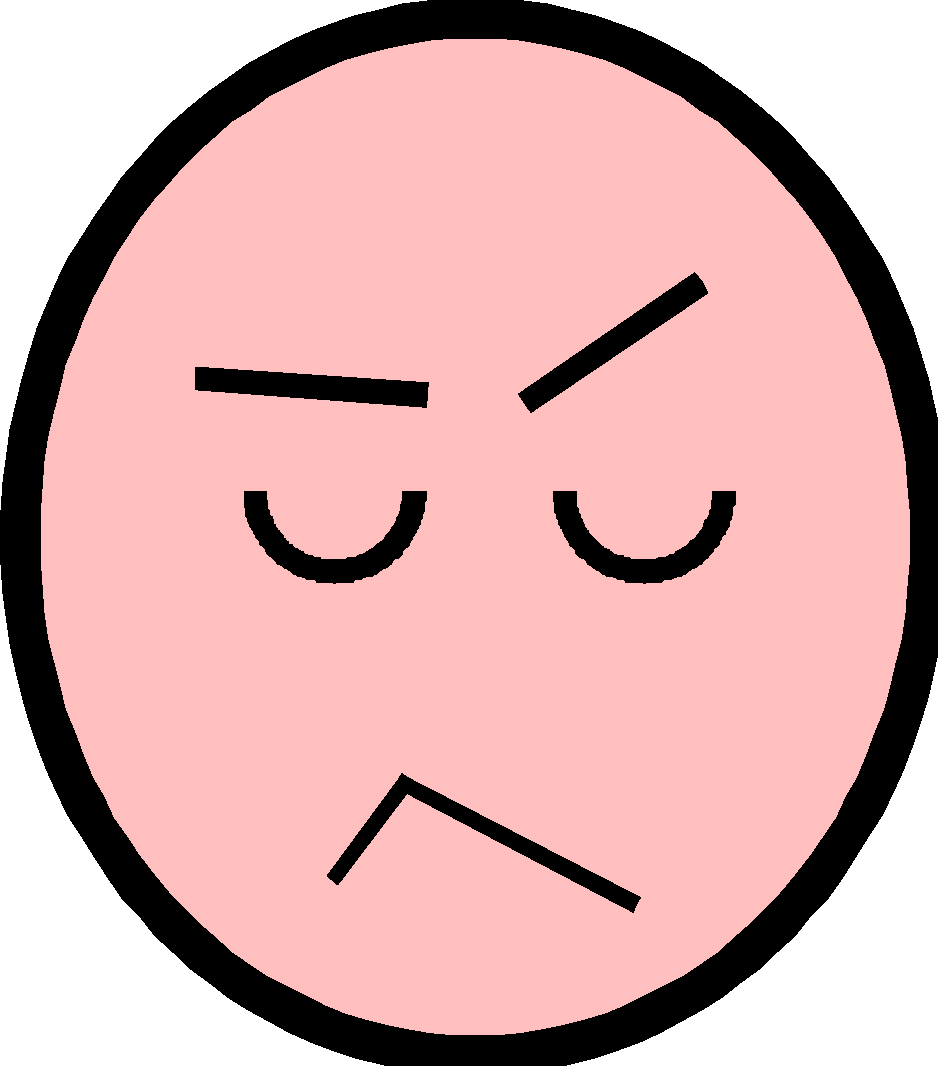 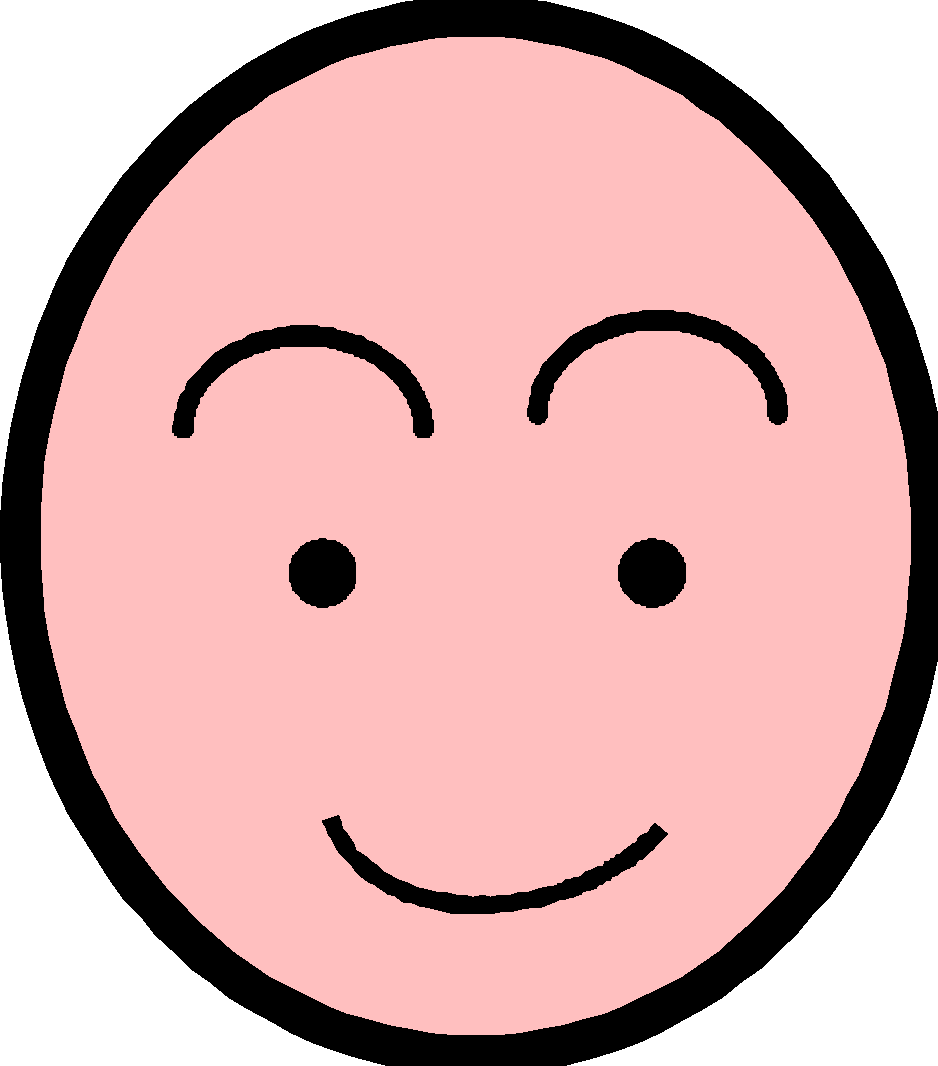 